Publicado en  el 16/08/2016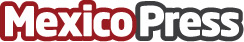 Receta de helado con mango y plátano La preparación de un helado es muy fácil aun que se ve imposible de realizar, aquí te mostramos alguna receta de un helado para que hagas más placentera el momento después de comer, la receta de mango con banana es una receta casera típica y muy fácil de preparar, buen provecho!!Datos de contacto:Nota de prensa publicada en: https://www.mexicopress.com.mx/receta-de-helado-con-mango-y-platano Categorías: Gastronomía http://www.mexicopress.com.mx